-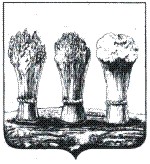 Управление образования города ПензыП Р И К А З   02.09.2014   				                                   №     270Об утверждении Порядка взимания с родителей (законных представителей) платы за присмотр и уход за детьми, осваивающими образовательные программы дошкольного образования  в  муниципальных образовательных учреждениях города Пензы, реализующих основную общеобразовательную программу дошкольного образования	В соответствии со ст. 65 Федерального закона Российской Федерации  от 29.12.2012 № 273-ФЗ «Об образовании в Российской Федерации» (с изм. и доп.), постановлением администрации города Пензы от 12.03.2014  № 248 (в ред. от 29.08.2014) «Об установлении размера платы и порядка установления мер социальной  поддержки при взимании платы с родителей (законных представителей)  за присмотр и уход за детьми, осваивающими образовательные программы дошкольного образования  в  муниципальных образовательных учреждениях города Пензы, реализующих основную общеобразовательную программу дошкольного образования», руководствуясь ст. 39 Устава города Пензы и Положением об Управлении образования города Пензы, ПРИКАЗЫВАЮ:	1. Утвердить  Положение  о порядке взимания с родителей (законных представителей) платы за присмотр и уход за детьми, осваивающими образовательные программы дошкольного образования  в  муниципальных образовательных учреждениях города Пензы, реализующих основную общеобразовательную программу дошкольного образования, согласно приложению.2.  Признать утратившим силу:-  приказ Управления образования города Пензы от 22.11.2010 № 442  «Об установлении размера платы, взимаемой с родителей за содержание детей в муниципальных образовательных   учреждениях города Пензы, реализующих основную общеобразовательную программу дошкольного образования»;	- приказ Управления образования  города Пензы от 20.12.2010 № 495/1 «О внесении изменений и дополнений в приказ Управления образования города Пензы от 22.11.2010 № 442 «Об установлении размера платы, взимаемой с родителей за содержание детей в муниципальных образовательных учреждениях города Пензы, реализующих основную общеобразовательную программу дошкольного образования»;	- приказ Управления образования  города Пензы от 03.10.2011 № 504 «О внесении изменений и дополнений в приказ Управления образования города Пензы от 22.11.2010 № 442 (в ред. от 20.12.2010) «Об установлении размера платы, взимаемой с родителей за содержание детей в муниципальных образовательных учреждениях города Пензы, реализующих основную общеобразовательную программу дошкольного образования»;	- приказ Управления образования  города Пензы от 16.02.2012 № 43  «О внесении изменений в приказ Управления образования города Пензы от 22.11.2010 № 442 (с изменениями от 20.12.2010 № 495/1) «Об установления размера платы, взимаемой за содержание детей в муниципальных образовательных учреждениях города Пензы, реализующих основную общеобразовательную программу дошкольного образования»;	- приказ Управления образования  города Пензы от 30.12.2013 № 363  «О внесении изменений в приказ Управления образования города Пензы от 22.11.2010 № 442 (в ред. от 16.11.2012 №43) «Об установлении размера платы, взимаемой с родителей за содержание детей в муниципальных образовательных учреждениях города Пензы, реализующих основную общеобразовательную программу дошкольного образования».	 - приказ Управления образования города Пензы от 03.12.2010 № 459 «Об утверждении Положения о порядке взимания с родителей (законных представителей) платы за содержание детей и выплаты компенсации родителям (законным представителям) части платы за содержание детей в муниципальных образовательных учреждениях города Пензы, реализующих основную общеобразовательную программу дошкольного образования»;	- приказ Управления образования города Пензы от 28.01.2011 № 53«О внесении изменений в приказ Управления образования города Пензы от 03.12.2010 № 459 «Об утверждении Положения о порядке взимания с родителей (законных представителей) платы за содержание детей и выплаты компенсации родителям (законным представителям) части платы за содержание детей в муниципальных образовательных учреждениях города Пензы, реализующих основную общеобразовательную программу дошкольного образования»;  	- приказ  Управления  образования  города  Пензы  от  16.02.2012 № 44 «О внесении изменений в приказ Управления образования города Пензы          от 03.12.2010 № 459 «Об утверждении Положения о порядке взимания с родителей (законных представителей) платы за содержание детей в муниципальных образовательных учреждениях города Пензы, реализующих основную общеобразовательную программу дошкольного образования».	3. Начальнику отдела планирования и статистической отчётности                       Н. А. Тимкиной довести настоящий приказ до сведения руководителей муниципальных образовательных учреждений в срок до 03.09.2014  года.4.  Руководителям муниципальных образовательных учреждений в срок до 05.09.2014  года довести настоящий приказ до сведения родителей воспитанников.  5. Контроль за исполнением настоящего приказа возложить на Заместителя     начальника    Управления     образования     города    Пензы              Ф. В. Клёмина. Начальник                                                                                    Ю. А. ГолодяевПриказ подготовил:Главный специалист отдела дошкольного образования  и воспитания                                    А. А. Полукарова  Согласовано:Заместитель начальникаУправления  образования  					 	        Ф. В. Клёмин                                                                  Начальник отдела планирования и статистической отчётности				                  Н. А. ТимкинаЗаместитель начальника отдела по кадрам и правовому обеспечению 				        В. А. ПшеничниковПриложение к приказу начальника Управления образования города Пензы№____ от «___»_________2014г.Положениео порядке взимания  с родителей (законных представителей) платы за присмотр и уход за детьми, осваивающими образовательные программы дошкольного образования  в  муниципальных образовательных учреждениях города Пензы, реализующих основную общеобразовательную        программу дошкольного образования1. Общие положения	1.1. Данное Положение разработано в соответствии со ст. 65 Федерального закона Российской Федерации от 29.12.2012 № 273-ФЗ «Об образовании в Российской Федерации» (с изм. и доп.), постановлением администрации города Пензы от 12.03.2014  № 248  «Об установлении размера платы и порядка установления мер социальной  поддержки при взимании платы с родителей (законных представителей)  за присмотр и уход за детьми, осваивающими образовательные программы дошкольного образования  в  муниципальных образовательных учреждениях города Пензы, реализующих основную общеобразовательную программу дошкольного образования» (с последующими изменениями). 2. Порядок взимания с родителей (законных представителей) платы за присмотр и уход за детьми, осваивающими образовательные программы дошкольного образования  в  муниципальных образовательных учреждениях города Пензы, реализующих основную общеобразовательную        программу дошкольного образования 	2.1. Плата за присмотр и уход за детьми, осваивающими образовательные программы дошкольного образования в муниципальных образовательных учреждениях города Пензы, реализующих основную общеобразовательную программу дошкольного образования (далее Учреждение), взимается с родителей (законных представителей) в соответствии с законодательством Российской Федерации и устанавливается постановлением администрации города Пензы.	2.2. Начисление платы за присмотр и уход за детьми, осваивающими образовательные программы дошкольного образования в Учреждении  производится бухгалтером Учреждения в первый рабочий день следующего месяца за отчетным, согласно табеля учета посещаемости и графика работы Учреждения.	2.3. Плата за присмотр и уход за детьми, осваивающими образовательные программы дошкольного образования в Учреждении  вносится ежемесячно в порядке, установленном договором  между Учреждением  и  родителями (законными   представителями) ребенка, посещающего Учреждение, но не позднее 10 числа текущего месяца.         2.4. В течение одного дня родители (законные представители) обязаны известить администрацию Учреждения об отсутствии ребенка (по болезни, прочим причинам). В случае несвоевременного сообщения родителей (законных представителей) об отсутствии ребенка по уважительным причинам родительская плата за присмотр и уход за детьми, осваивающими образовательные программы дошкольного образования в Учреждении   засчитывается в течение одного последующего дня.	2.5. Ответственность за своевременное поступление родительской платы за присмотр и уход за детьми, осваивающими образовательные программы дошкольного образования в Учреждении  возлагается на его руководителя.3. Порядок снижения родительской платы      3.1. Адресная поддержка по оплате за содержание ребенка в Учреждении (далее льготы) предоставляется в соответствии с законодательством Российской Федерации, субъекта Федерации и нормативными правовыми  актами органов местного самоуправления.               На основании постановления главы администрации города Пензы  от 12.03.2014  года № 248 «Об  установлении размера платы и порядка установления мер социальной поддержки при взимании платы с родителей (законных представителей) за присмотр и уход за детьми, осваивающими образовательные программы дошкольного образования в муниципальных образовательных учреждениях города Пензы, реализующих основную общеобразовательную программу дошкольного образования» от платы за присмотр и уход за детьми, осваивающими образовательные программы дошкольного образования в Учреждении освобождаются следующие категории граждан: 3.1.1. Имеющих детей-инвалидов, посещающих муниципальные дошкольные образовательные учреждения;3.1.2.    Имеющих детей-сирот, посещающих муниципальные дошкольные образовательные учреждения;3.1.3. Имеющих детей, оставшихся без попечения родителей, посещающих муниципальные дошкольные образовательные учреждения;3.1.4.  Являющихся инвалидами I, II, III группы;	3.1.5. Имеющих детей с ограниченными возможностями здоровья, посещающих Муниципальное бюджетное дошкольное образовательное учреждение детский сад компенсирующего вида № 106 г. Пензы (по направлению городской  психолого – медико – педагогической комиссии);3.1.6. Имеющих детей, принятых в дошкольные образовательные  учреждения по направлению ГБУЗ «Областной противотуберкулезный диспансер». 3.2. Предоставление льготы в виде освобождения  или снижении платы  за присмотр и уход  за детьми осуществляется Учреждением. Основанием для начисления льгот служат документы и удостоверения, подтверждающие статус семьи.	3.2.1. Для освобождения от платы родителей, являющихся инвалидами I, II и III группы или имеющих детей-инвалидов – медицинское заключение соответствующего компетентного органа об установлении инвалидности;	3.2.2. Для освобождения от платы родителей, имеющих детей-сирот и детей, оставшихся без попечения родителей – сведения органов социальной защиты о семье как получателе ежемесячного пособия на ребёнка в соответствии с Законом Пензенской области от 21.04.2005 № 795-ЗПО «О пособиях семьям, имеющим детей»;3.2.3. Для освобождения от платы родителей (законных представителей), имеющих детей, принятых в дошкольные образовательные  учреждения по направлению ГБУЗ «Областной противотуберкулезный диспансер».	3.2.4. Для освобождения от платы родителей (законных представителей), имеющих детей с ограниченными возможностями здоровья, посещающих Муниципальное бюджетное дошкольное образовательное учреждение детский сад компенсирующего вида № . Пензы (по направление городской психолого - медико - педагогической комиссии);	3.3. Для снижения размера платы одиноким матерям, чей среднедушевой доход не превышает минимального размера оплаты труда, установленного законодательством Российской Федерации:- сведения органов социальной защиты о семье как получателе ежемесячного пособия на ребёнка в соответствии с Законом Пензенской области от 21.04.2005 № 795-ЗПО «О пособиях семьям, имеющим детей»;- копия свидетельства о рождении ребёнка (в случае, если родитель не воспользовался правом на получение ежемесячного пособия в соответствии с Законом Пензенской области от 21.04.2005 № 795-ЗПО «О пособиях семьям, имеющим детей»);-  сведения, подтверждающие совокупный доход семьи за последние 3 месяца (используется для расчёта среднедушевого дохода семьи);	3.4. Для снижения размера платы родителям (законным представителям), имеющим 3-х и более несовершеннолетних детей:-    справка о составе семьи;- копии свидетельств о рождении всех несовершеннолетних детей, воспитывающихся в семье.	3.5. На основании представленных документов руководитель Учреждения издает приказ о предоставлении льгот.     	3.6. В случае прекращения действия оснований для пользования мерой социальной поддержки в части освобождения или снижения размера платы за присмотр и уход за детьми, осваивающими образовательные программы дошкольного образования в муниципальных дошкольных образовательных учреждениях, родители (законные представители) обязаны в течение 3 рабочих дней письменно уведомить заведующую муниципальным дошкольным образовательным учреждением о данных изменениях. Заведующая муниципальным дошкольным образовательным  учреждением в день получения заявления издаёт приказ об исключении родителей (законных представителей) из категории лиц, которые освобождены или которым снижен размер платы за присмотр и уход за детьми, осваивающими образовательные программы дошкольного образования в муниципальных дошкольных образовательных учреждениях.      	3.7. 	 В случае отчисления воспитанника из муниципального дошкольного образовательного учреждения возврат суммы средств, внесённых за присмотр и уход за детьми, осваивающими образовательные программы дошкольного образования в муниципальных дошкольных образовательных учреждениях, осуществляется согласно приказу муниципального дошкольного образовательного учреждения, изданного на основании заявления родителей (законных представителей).	3.8.  Месячный размер платы родителей (законных представителей) за присмотр и уход за ребенком, осваивающим образовательные программы дошкольного образования в муниципальном дошкольном образовательном учреждении, определяется, исходя из количества дней пребывания ребенка в муниципальном дошкольном образовательном учреждении, согласно табелю учета посещаемости. Начисление платы производится бухгалтером муниципального дошкольного образовательного учреждения в первый рабочий день месяца, следующего за отчетным.	3.9. Ответственность за правильность начисления, взимания и своевременное поступление платы родителей (законных представителей) за присмотр и уход за детьми, осваивающими образовательные программы дошкольного образования в муниципальных дошкольных образовательных учреждениях, возлагается на руководителей муниципальных дошкольных образовательных учреждений.Начальник                                                                                    Ю. А. Голодяев